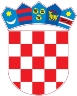 REPUBLIKA HRVATSKAKrapinsko-zagorska županijaUpravni odjel za prostorno uređenjegradnju i zaštitu okolišaDonja Stubica KLASA: UP/I-361-03/18-01/000338URBROJ: 2140/01-08/2-19-0009Donja Stubica, 23.01.2019.Predmet:  	Javni poziv za uvid u spis predmetaMARTINA GOSPOČIĆ, HR-49244 STRMEC STUBIČKI, STRMEC STUBIČKI 311 - dostavlja se Pozivamo Vas na uvid u spis predmeta u postupku izdavanja građevinske dozvole zagrađenje građevine stambene namjene, 2. skupinegrađenje građevine stambene namjene (pomoćna), 3. skupine - spremište i nadstrešnica za parkiranje vozilagrađenje građevine stambene namjene (pomoćna), 3. skupine - potporni zidovina novoformiranoj građevnoj čestici k.č.br. 562/1 (formira se od dijela k.č.br. 562/1 i 562/2) k.o. Strmec Stubički (Stubičke Toplice, Strmec Stubički bb).Uvid u spis predmeta može se izvršiti dana  05.02.2019 u 10:00 sati, na lokaciji – Upravni odjel za prostorno uređenje, gradnju i zaštitu okoliša Donja Stubica, Trg Matije Gupca 20, soba 49/II. Pozivu se može odazvati stranka osobno ili putem svoga opunomoćenika, a na uvid treba donjeti dokaz o svojstvu stranke u postupku. Građevinska dozvola može se izdati i ako se stranka ne odazove ovom pozivu.Stranka koja se odazove pozivu nadležnoga upravnog tijela za uvid, dužna je dokazati da ima svojstvo stranke.VIŠA REFERENTICA ZA PROSTORNO UREĐENJE I GRADNJUDanica Tupek, ing.građ. DOSTAVITI:Oglasna ploča upravog tijelaMrežna stranicaNa katastarskoj čestici za koju se izdaje aktU spis, ovdje